At Enfys Hapus Nursery we promote the good health of all children attending through maintaining high hygiene standards and reducing the chances of COVID-19 being spread. We follow the COVID-19 Infection Prevention and Control for Childcare Settings (0-5 years) Nurseries Child Minders and Playgroups guidance.COVID-19 can be spread from person to person through: Droplets – If an infected person coughs, sneezes, or talks, the droplets fly into the air.Aeroslized Transmission – lives in the air for up to 3 hours. Surface transmission – live on surfaces like plastic and stainless steel for 2 to 3 days. Fecal-oral – through soiling. Asymptomatic spread – someone unaware of being infected passing onto others. Presymptomatic soread – pass it on before signs of infection. 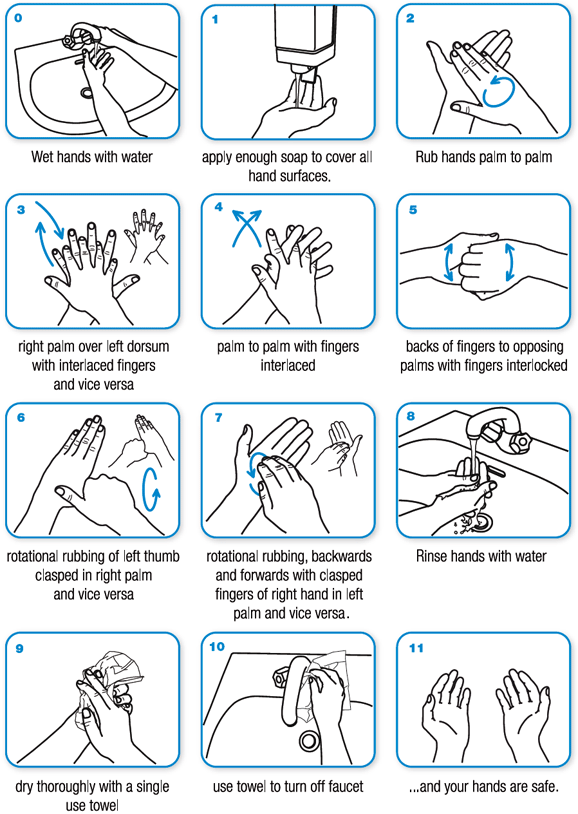 Handwashing and Hand SanitisingHand hygiene is essential before and after all direct contact with a child and after cleaning equipment and the environment. It is important for all staff to:Wash hands thoroughly for 20 seconds by following example. All children are encouraged to wash hands regularly whilst in setting. When washing children’s hands they are encouraged to sing ‘Happy Birthday’ twice. Handwashing should be done:When arriving at the setting. After use of the toilet. Before and after eating. After returning indoors from outdoor play. After being in physical contact with other children. After sneezing or coughing. An alcohol-based hand rub can be used if hands are not visibly dirty or soiled. COVID-19This policy was adopted onSigned on behalf of the nurseryDate for review17th June 2020Paige WebbleyJune 2021